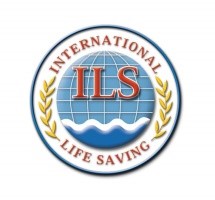 INTERNATIONAL LIFESAVING FEDERATIONTo:	All ILS Full Member FederationsCc:	ILS President, ILS Secretary General, ILS Regional Presidents, ILS Board of DirectorsFrom:	John Martin MBE, ILS Event Director on behalf of the ILS Sport Commission29 May 2020SUBJECT: WORLD GAMES 2022 QUALIFICATION PROCESSPURPOSE OF THIS CIRCULARAs the 2021 World Games (WG) and 2020 Lifesaving World Championships: Riccione (LWC) have both been postponed to July 2022 and September 2022 respectively, there is a need to adjust the process to accommodate these postponements. The purpose of this circular is to advise all ILS member federations of the revised method of qualifying for the 2022 World Games.INTRODUCTIONThe ILS is permitted 100 athletes, 50 men and 50 women to be accredited in the International Federation Passport that is granted by the IWGA.In the past, Lifesaving filled these positions with ten teams, each of 5 men and 5 women based on an accumulated point score of the World Games events at the previous LWC. However, the International World Games Association (IWGA) has been critical for some time that this method of qualification in the lifesaving events does not allow the best race against the best and requested that the ILS change its approach to ensure that this happens.In 2019, the ILS Sport Commission therefore recommended a new system whereby the best 100 lifesaving athletes are selected to compete at the 5 individual and 3 team events (in each gender) at the World Games. The recommendation was approved at the ILS Board of Directors at their meeting in September, 2019 and subsequently agreed by the IWGA.Due to the postponement of the 2021 World Games, the IWGA decided to move the deadline for the qualification of successful athletes to be notified to the organisers to 31st January 2022. Unfortunately for ILS, as the rescheduled LWC 2020 is now scheduled to be held after the World Games 2022, a new process needs to be developed to qualify Lifesaving athletes for the World Games using the criteria already agreed by the ILS Board of Directors.REVISED WORLD GAMES QUALIFICATION PROCESSA revised process has been developed and approved by the ILS Sport Commission and has now gained the approval of the IWGA.  It is important to make it clear that the criteria for selection, approved by the ILS Board of Directors, have not been changed, just the method of obtaining the relevant times.In total five (5) individual medal events and three (3) relay medal events are organised in each gender:The selection of the 100 ILS athletes to the 2022 World Games will now be as follows:Selection of athletes for team eventsTeam qualification times for the 3 team events, that are submitted in accordance with the process described below, will be ranked as if scored at an LWC.The top 8 men’s teams from points gained in the 3 team events added together will qualify with 5 athletes each, who are the only athletes permitted to participate in the team events. If the host nation (USA) does not qualify in the top 8 teams, only the 7 best teams will qualify, and the 8th place will be awarded to the host nationThe top 8 women’s teams from points gained in 3 team events added together will qualify with 5 athletes each, who are the only athletes permitted to participate in the team events. If the host nation (USA) does not qualify in the top 8 teams, only the 7 best teams will qualify, and the 8th place will be awarded to the host nationIt follows that teams can use only a maximum of 5 men athletes and 5 women athletes in obtaining the required qualification timesThis accounts for 80 athletes.Selection of athletes for individual eventsThe remaining 20 athletes will be selected by an independent and conflict-free ILS World Games Selection Committee (to be determined by the Sport Commission).  They will ensure that the world’s best available ILS pool lifesaving athletes compete in the World Games. The selection criteria of athletes to compete in individual events will be as follows: Those athletes who submit the 8 fastest times (in accordance with the process described below) in the five individual events who are: Selected by the nations in their qualified teams already – pre-selected in effect (it is anticipated that at least 75% of those in the qualifying teams will be in this category).Not selected by a nation in their qualifying team.From nations that have not got a qualified team.If there are insufficient athletes identified through criteria 1), those who may be recognised as standout performers, e.g. new world record holders since LWC 2018 on a wild card basis.Important Notes: This process means that not all participating nations may have an athlete in individual events. Athletes from the host nation will only qualify for an individual event if they meet the above criteria in point B1. Furthermore, each nation is limited to a maximum of 2 athletes for each individual event in each gender.  In order to manage expectations and ensure that the best athletes only are selected, all times to be achieved must meet the minimum standard time set out in the Appendix 2.If an athlete selected as part of the qualifying team is subsequently unable to attend the World Games through injury, they may be replaced by another individual from the nation.  The replaced athlete cannot take any part in the World Games.EVENTS AT WHICH WORLD GAMES QUALIFICATION TIMES CAN BE ACHIEVEDThere are a number of ways open to federations to qualify their athletes for the World Games. All events where a qualifying time is to be achieved must be held in 2021 to meet the 31st January 2022 deadline. The times must be achieved between 1st January, 2021 and 30th November, 2021. The events are:An existing international Pool Lifesaving competition. Time(s) achieved at a recognised international event, such as the German Cup, Spanish Cup, Orange Cup, Commonwealth Championships, etc, if they are sanctioned by the ILS, can be submitted as a qualifying time.An ILS Regional Championships. Times achieved at such an event, which is normally sanctioned by the ILS, can be submitted as a qualifying time.A federation’s National Championships: Times achieved at such an event, provided it is sanctioned by the ILS, can be submitted as a qualifying time Federations may submit times for their individuals and teams.  Using either option a) or b) above, times can be achieved at both individual and national team level. The federation should select their best 5 men and 5 women athletes for their national team that they would select for the World Games to participate in all three of the options listed.Team Time Trials: If a national federation has no opportunity to attend events in either option a) or b), they can use option c). to achieve a national team qualification time.  While a national team will not normally race in a federation’s National Championships, it will be permitted for the federation to run a ‘Time Trial’ at their National Championships in the 3 relay events for their national teams and submit these times, if they are unable to attend any other International or ILS Regional Championships. The federation should select their best 5 men and 5 women athletes for their national team that they would select for the World Games to participate in all three of the options listed.	A federation may, at their discretion, allow athletes from another country to compete in their national competition. For example, a nation with athletes who would like to attempt to qualify for the World Games, could request or be invited to attend a time trial being held at a national competition in another country. PROCESS TO GET A LIFESAVING COMPETITION SANCTIONED BY THE ILSThe process for a federation to register a competition or a trial for a World Games Qualification should follow the appropriate paragraph a), b) or c) below: Existing International Lifesaving Competition or ILS Regional Championships: For any event as defined in 4 a) and b) above the normal sanctioning process described in the official ILS Sanctioning Policy must still be followed: https://www.ilsf.org/lifesaving-sport/rules/sanctioning/Federation’s National Championships: For any event as defined in 4 c) where the federation normally applies for sanctioning by the ILS, the official ILS Sanctioning Policy must still be followed.At any other event where a specific national team trial will be run: If the event is not one that is normally sanctioned by the ILS as in a) and b) above, an amended sanctioning process will apply:An application for sanction to register an event/time trial to qualify athletes and/or teams for the World Games must be done at least 28 days before the event takes place. No retrospective applications will be considered. Applicants must complete the attached form: Appendix 1.Anti-Doping: The event/time trial must comply in process and adhere to the ILS anti-doping policy. This policy can be found on the ILS website: www.ilsf.org.Competition Rules: All qualifying events/time trials must be conducted in accordance with the rules (including pool, equipment, timing, event rules etc.) contained in the current edition of the “ILS Competition Rule Book” and any amending bulletins. Other rules pertaining to the conduct of activities associated with the competition (e.g. the establishment and conduct of a judicial system to be utilized when required, during the competition (e.g. appeals committee, etc.) do not need to comply in terms of structure to the ILS Competition Rule Book but rather in purpose and intent.Change to Competition: Should the grounds upon which sanctioning was granted change at any time prior to the competition, notification must be given to ILS, whereby the sanctioning will be immediately reviewed. Should the review result in the competition not meeting sanctioning standards, ILS reserves the right to advertise withdrawal of the event sanction.Federations must comply with all rules and directions made by ILS in respect of the conduct of this competition and all conditions conferred by ILS. Failure to comply with any of these rules, directions or conditions entitles ILS to (amongst other things) withdraw approval for qualifying for the World Games.The ILS Sport Commission may appoint a person to be present at and monitor the conduct of any of the events that are defined in a), b) and c) above.Later in 2020, the ILS Sport Commission will ask all federations to advise which events they intend to organise in 2021 under 4 a), 4b) or 4 c) for the purposes of obtaining qualifying times for the World Games 2022.  The details of these events have to be recorded in the IWGA Competition Management System to confirm the ILS qualification process.PROCESS TO SUBMIT QUALIFYING TIMES TO THE ILSAthletes’ and teams’ times to be submitted to ILS for World Games selection must meet the qualifying times as set out in Appendix 2. All times must be submitted by the National Federation of the individual and national team with the all the relevant information.Within 7 days of the completion of the event being held, the federation must submit the following information to the ILS Event Director, Mr. John Martin MBE at j.martin@ilsf.org on the attached form: Appendix 3:The times and names of the individual athletes for the relevant eventsThe times and names of the team members for the relevant eventsA copy of the official time sheets for the times achieved signed by the Chief RefereeNOMINATION OF THE 100 ATHLETES TO PARTICIPATE AT THE 2022 WORLD GAMESAfter the closing date of submission of the qualifying times (30th November, 2021) the ILS Sport Commission will conduct a verification process of the times and the ILS World Games Selection Committee (to be determined by the ILS Sport Commission) will select the best teams and individuals to ensure that the world’s best available ILS pool lifesaving athletes compete at the World Games 2022.It is expected that the qualifying teams and athletes will be announced by 15th January, 2022.If you have any questions with the content of this circular please address them to John Martin MBE, the ILS Event Director and Competition Manager of the Lifesaving Events at the World Games 2022: j.martin@ilsf.org Sent on behalf of the ILS Sport Commission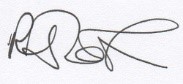 John Martin MBEILS Event DirectorCompetition Manager of the Lifesaving Events at the World Games 2022APPENDIX 1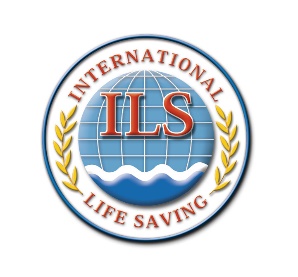 INTERNATIONAL LIFE SAVING FEDERATIONGemeenteplein 26 - 3010 Leuven - BelgiumTel: +32/ (0)16 896060ils.hq@telenet.be  www.ilsf.orgSANCTIONING APPLICATION FOR WORLD GAMES QUALIFYING TRIAL AND FACILITY AND EQUIPMENT INSPECTION REPORT Reference: current ILS Competition Rule Book, Section 8: Facility and Equipment Standards and Scrutineering Procedures.To be filled in and submitted by email, by  the National Federation at least 28 days prior to the trial to the ILS Event Director at  j.martin@ilsf.org.COMPETITION HOSTHost Organisation/Member: ___________________________________________________Address: street & number: ____________________________________________________Zip & City/Country: __________________________________________________________Phone: __________________________________Email: ____________________________Host Contact: ______________________________________________________________Position/Title: ______________________________________________________________Meet Manager: _____________________________________________________________Phone: _________________________________Email: _____________________________Meet Chief Referee: _________________________________________________________Phone: __________________________________Email: _____________________________FACILITYDate of Inspection: __________________________________________________________The Facility and Equipment complies with the specifications indicated in the ILS Competition Rule Book.  Meet Manager’s name: _______________________________________________________Meet Manager’s signature: ____________________________________________________Facility Features (include copy of certified surveyor if available):Name of Pool Facility: ________________________________________________________Deck or overhead Obstructions (describe): _________________________________________________________________________________________________________________Deck fittings (location from deep-end wall i.e. false start): ______________________________________________________________________________________________________Starting platforms style: ____________________ Height of platform above water: ________Lane ropes style: _____________________________________________________________Bulkhead width: ______________________________________________________________ Water Temperature: _________ Warm up / cool down pool availability: ___________________Electronic timing system brand: single ended □, double ended □, ____________________________________________________________________________EQUIPMENT COMPLIANCE (Meet Manger verifies compliance):Manikins	Brand: ___________________	 Initial: __________Rescue Tubes	Brand: ___________________	 Initial: __________Obstacles	Brand: ___________________	 Initial: __________Pool Tank Measurements in meters:Length: __________ Width: _________ # of Lanes: __________ Width of lanes: _________Width from outside wall to lane: __________ Gutter style: ___________________________POOL DEPTHS – all depths are measured in meters, from the deep end wallDive Start: 0.0m __________ 1.0m _________ 6.0m _________ and/or 44.0m __________ 48.0m __________ 49.0m __________ 50.0m __________ Minimum depth 1.35m.Obstacle Swim* -  200m, Initial : __________10.5m_________ 12.5m ________ 14.5m ________25.5m _______ 37.5m ________ 39.5m _________Minimum depth is 1.8m.Manikin Carry* -  50m, Initial: __________24.0m ________ 26.0m ________ Minimum depth is 1.8m.Rescue Medley* -  100m, Initial: __________16.5m ______ 18.5m ______ and/or 31.5m_______33.5m ______ Minimum depth is 1.8m.Manikin Carry with Fins* –  100m, Initial: __________2.0m __________ and/or 48.0m __________ Minimum depth is 1.8m.
Manikin Tow with Fins* –  100m, Initial: __________2.0m __________ and/or 48.0m __________ Minimum depth is 1.8m.Super Lifesaver* – 200m, Initial: __________2.0m ______ 24.0m ______ and/or 26.0m_______ 48.0m_______ Minimum depth is 1.8m.Manikin Relay –  4 x 25m, Initial: __________0.0m________ 1.0m_ ______ 2.0m_______ 23.0m _______25.0m ______ 27.0m ________ and/or 48.0m __________ 49.0m __________ 50.0m __________ Minimum depth is 1.0m at the start wall and 1.8m in the middle and the turning wall.Obstacle Relay* –  4 x 50m, Initial : __________10.5m ________ 12.5m ________ 14.5m ________25.5m________ 37.5m_________ 39.5m __________ Minimum depth is 1.8m.Lifesaving Medley* –  4 x 50m, Initial: __________0.0m ________ 1.0m ________ 2.0m ________6.0m ________ and/or 44.0m _________ 48.0m ________ 49.0m ________ 50.0m ________ Minimum depth 1.35m at the starting wall and 1.8m at the turning wall.Note* - Events beginning with a dive start are required to adhere to those depths indicated for dive starts.APPENDIX 2Minimum Qualifying TimesAPPENDIX 3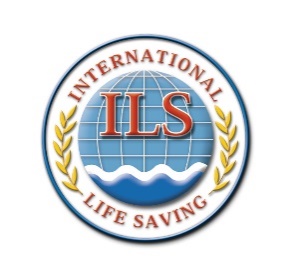 INTERNATIONAL LIFE SAVING FEDERATIONGemeenteplein 26 - 3010 Leuven - BelgiumTel: +32/ (0)16 896060ils.hq@telenet.be  www.ilsf.orgSUBMISSION OF QUALIFYING TIMES FOR WORLD GAMESTo be filled in and submitted by email, by the National Federation within seven days of the event being held to the ILS Event Director at j.martin@ilsf.org. A separate form is required for each competition/trial event from which a qualifying time is being submitted. Please include the official results and timing sheets signed by Chief Referee.  This form must be submitted by 7th December 2021 at the very latest.COMPETITION ORGANISERCompetition DetailsCompetition OFFICIALSTIMES SUBMITTEDINDIVIDUAL RACESTEAM RACES (RELAYS)Individual racesTeam races (relays50 m Manikin Carry100 m Manikin Carry with Fins100 m Manikin Tow with Fins200 m Obstacle Swim200 m Super Lifesaver 4 x 25 m Manikin Relay4 x 50 m Obstacle Relay4 x 50 m Medley RelaySANCTIONING AND APPLICATION FOR A WORLD GAMES QUALIFYING TRIAL REQUEST BY HOST ORGANISERWe have read the ILS Sanctioning Guidelines and Application for a World Games Qualifying Trial and agree to comply to and abide by all conditions stated in the Competition Sanctioning Guidelines.Printed Name: 	Telephone: 	Date: 	E-mail: 	SANCTIONING FOR WORLD GAMES QUALIFYING TRIAL BY NATIONAL FEDERATIONWe have analysed the Sanctioning of the World Games Trial Application Form and all related and necessary documents and confirm that they comply with the ILS Competition Sanctioning Guidelines.Name of National Federation: 	Printed Name: 	Telephone: 	Date: 	E-mail: 	SANCTIONING FOR WORLD GAMES QUALIFYING TRIAL APPROVED AND NOTED BY ILSILS Sports Commission ChairmanILS Designate……………………………………………………………………………………Date………………………………….CONDITIONS APPLIED - IF ANY (example: need for site visit, the actual events to be covered by the sanction detailed in the section – COMPETITION DETAILS)……………………………………………………………………………………………………………………….……………………………………………………………………………………………………………………….……………………………………………………………………………………………………………………….……………………………………………………………………………………………………………………….……………………………………………………………………………………………………………………….……………………………………………………………………………………………………………………….……………………………………………………………………………………………………………………….……………………………………………………………………………………………………………………….……………………………………………………………………………………………………………………….……………………………………………………………………………………………………………………….……………………………………………………………………………………………………………………….……………………………………………………………………………………………………………………….……………………………………………………………………………………………………………………….……………………………………………………………………………………………………………………….WG 2022 Qualifying Times - Individual  WR + 12.5%WG 2022 Qualifying Times - Individual  WR + 12.5%WomenWomenMenMenAgeEventCurrent World RecordWG Qualifying TimesCurrent World RecordWG Qualifying TimesOpenOpen200m Obstacle Swim02:01.8802:17.1201:53.1602:07.31OpenOpen50m Manikin Carry00:32.7900:36.8900:27.2700:30.68OpenOpen100m Manikin Carry with Fins00:49.3300:55.5000:44.0400:49.55OpenOpen100m Manikin Tow with Fins00:55.4001:02.3300:49.0200:55.15OpenOpen200m Super Lifesaver02:20.0502:37.5602:04.3302:19.87No of athletes at LWC 2018 who would be inside the Qualifying TimesNo of athletes at LWC 2018 who would be inside the Qualifying TimesNo of athletes at LWC 2018 who would be inside the Qualifying TimesWomenWomenMenMenAgeEventInside WG Qualifying Time at LWC 2018Inside WG Qualifying Time at LWC 2018Inside WG Qualifying Time at LWC 2018Inside WG Qualifying Time at LWC 2018AgeEventNational TeamInterclubNational TeamInterclubOpenOpen200m Obstacle Swim14131520OpenOpen50m Manikin Carry81087OpenOpen100m Manikin Carry with Fins1261514OpenOpen100m Manikin Tow with Fins10101313OpenOpen200m Super Lifesaver14131412WG Qualifying Times - Team - WR + 15%WG Qualifying Times - Team - WR + 15%WomenWomenMenMenAgeEventCurrent World RecordWG Qualifying TimesCurrent World RecordWG Qualifying TimesOpenOpen4 x 50 m Obstacle Relay01:46.1602:02.0801:34.8001:49.02OpenOpen4 x 25 m Manikin Relay01:17.6301:29.2701:04.0401:13.65OpenOpen4 x 50 m Medley Relay01:37.4701:52.0901:26.1901:39.12No of teams at LWC 2018 who would be inside the Qualifying TimesNo of teams at LWC 2018 who would be inside the Qualifying TimesNo of teams at LWC 2018 who would be inside the Qualifying TimesWomenWomenMenMenAgeEventInside WG Qualifying Time at LWC 2018Inside WG Qualifying Time at LWC 2018Inside WG Qualifying Time at LWC 2018Inside WG Qualifying Time at LWC 2018AgeEventNational TeamInterclubNational TeamInterclubOpenOpen4 x 50 m Obstacle Relay13121612OpenOpen4 x 25 m Manikin Relay1091010OpenOpen4 x 50 m Medley Relay13151615FederationContact NameE-mailDateCompetition NameCompetition Date/sCompetition TimeCompetition PoolChief Referee’s NameChief Referee’s SignatureMeet Manager’s NameMeet Manager’s Signature50 m Manikin Carry50 m Manikin CarryMENNameDate of Birth(Year, month, day)Time submitted(0'00''00 min)50 m Manikin Carry50 m Manikin CarryWOMENNameDate of Birth(Year, month, day)Time submitted(0'00''00 min)100 m Manikin Carry with Fins100 m Manikin Carry with FinsMENNameDate of Birth(Year, month, day)Time submitted(0'00''00 min)100 m Manikin Carry with Fins100 m Manikin Carry with FinsWOMENNameDate of Birth(Year, month, day)Time submitted(0'00''00 min)100 m Manikin Tow with Fins100 m Manikin Tow with FinsMENNameDate of Birth(Year, month, day)Time submitted(0'00''00 min)100 m Manikin Tow with Fins100 m Manikin Tow with FinsWOMENNameDate of Birth(Year, month, day)Time submitted(0'00''00 min)200 m Obstacle Swim200 m Obstacle SwimMENNameDate of Birth(Year, month, day)Time submitted(0'00''00 min)200 m Obstacle Swim200 m Obstacle SwimWOMENNameDate of Birth(Year, month, day)Time submitted(0'00''00 min)200 m Super Lifesaver200 m Super LifesaverMENNameDate of Birth(Year, month, day)Time submitted(0'00''00 min)200 m Super Lifesaver200 m Super LifesaverWOMENNameDate of Birth(Year, month, day)Time submitted(0'00''00 min)4 x 25 m Manikin Relay4 x 25 m Manikin Relay4 x 25 m Manikin RelayMENTeamNameDate of Birth(Year, month, day)Time submitted(0'00''00 min)AAAABBBB4 x 25 m Manikin Relay4 x 25 m Manikin Relay4 x 25 m Manikin RelayWOMENTeamNameDate of Birth(Year, month, day)Time submitted(0'00''00 min)AAAABBBB4 x 50 m Obstacle Relay4 x 50 m Obstacle Relay4 x 50 m Obstacle RelayMENTeamNameDate of Birth(Year, month, day)Time submitted(0'00''00 min)AAAABBBB4 x 50 m Obstacle Relay4 x 50 m Obstacle Relay4 x 50 m Obstacle RelayWOMENTeamNameDate of Birth(Year, month, day)Time submitted(0'00''00 min)AAAABBBB4 x 50 m Medley Relay4 x 50 m Medley Relay4 x 50 m Medley RelayMENTeamNameDate of Birth(Year, month, day)Time submitted(0'00''00 min)AAAABBBB4 x 50 m Medley Relay4 x 50 m Medley Relay4 x 50 m Medley RelayWOMENTeamNameDate of Birth(Year, month, day)Time submitted(0'00''00 min)AAAABBBB